Fiche « SOLLICITATION POLE RESSOURCE »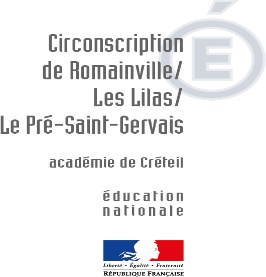 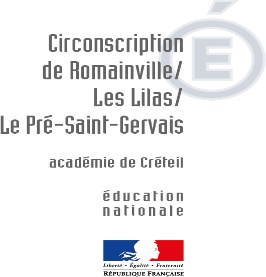 (Document réalisé par le groupe de travail « POLE RESSOURCE » 2016/2017)Demande d’aide pour↓Elève   □                        Enseignant □                   Ecole□                      Directeur □Joindre à la fiche sollicitation : PPRE / PPS / PAP/ Signalement et IP/ Compte-rendu REEEcole →  Date de la sollicitation →① SITUATION ELEVE① SITUATION ELEVE① SITUATION ELEVE               Nom de l’élève →         Prénom de l’élève →        Date de naissance  →Classe →     Nom de l’enseignant →Téléphone famille →      Parcours scolaire →Périscolaire →Cantine → ○ Oui         ○ NonEtude →    ○ Oui         ○ NonNAP →       ○ Oui         ○ NonCantine → ○ Oui         ○ NonEtude →    ○ Oui         ○ NonNAP →       ○ Oui         ○ NonSuivis extérieurs↓Suivis extérieurs↓Suivis extérieurs↓StructuresStructuresDate début de prise en charge + périodes ou activités proposéesCentre Médico-Psychologique (CMP)○Centre Médico-Psycho-Pédagogique     (CMPP)○Orthophoniste○Psychologue○Service d’Education Spéciale et de Soins à Domicile (SESSAD)○Institut Médico-Educatif (IME)○Centre d’Action Médico-Sociale Précoce (CAMPS)○Service d’Action en Milieu Ouvert (AEMO)○Technicien d’Intervention Sociale et Familiale (TISF)○Programme de Réussite Educative (PRE)○Autre(s) à préciser →Autre(s) à préciser →Suivis internes↓Suivis internes↓Suivis internes↓DispositifsDispositifsAnnée(s) et classe(s)RASED →RASED →○ Psychologue : ○ Maitre E :○ Maitre G :Besoins particuliers →Besoins particuliers →○ REE○ PAP○ PPS○ APCRencontre avec la Famille →Rencontre avec la Famille →○ Enseignant○ Directeur○ RASED○ CASEH/Référent Handicap○ Médecin scolaire, InfirmièreRésultats des rencontres :Autres informations/famille (Relation avec l’école, l’enfant au sein de la famille…) :Résultats des rencontres :Autres informations/famille (Relation avec l’école, l’enfant au sein de la famille…) :Résultats des rencontres :Autres informations/famille (Relation avec l’école, l’enfant au sein de la famille…) :Eléments d’évaluations des difficultés persistantes perturbant les apprentissages ou le climat scolaireEléments d’évaluations des difficultés persistantes perturbant les apprentissages ou le climat scolaireEléments d’évaluations des difficultés persistantes perturbant les apprentissages ou le climat scolaireAu niveau des apprentissages scolaires →Au niveau du comportement →(Attention, autonomie, confiance en soi, rapport aux autres …)Autres difficultés →② SITUATION ADULTE (Enseignant, Directeur, AVS…)② SITUATION ADULTE (Enseignant, Directeur, AVS…)② SITUATION ADULTE (Enseignant, Directeur, AVS…)Difficulté(s) persistante(s)↓Régulation(s) effectuée(s)↓Résultat(s)↓Aide(s) demandée(s) au pôle ressource↓Aide(s) demandée(s) au pôle ressource↓Aide(s) demandée(s) au pôle ressource↓